 Dividing negative numbers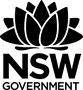 BackgroundTraditionally we think of dividing as sharing objects amongst people or into groups.Consider 15 ÷ 3Method 1We can think of this as taking fifteen objects and dividing them into three groups.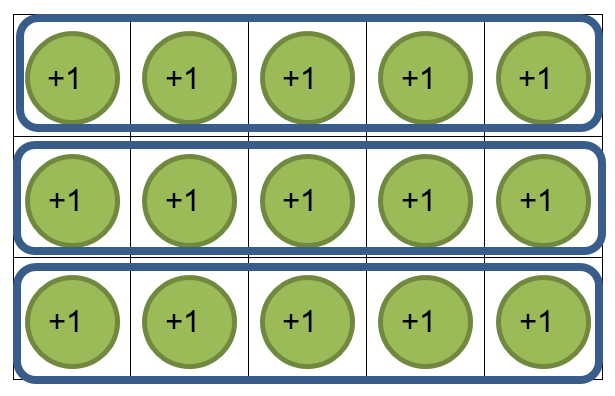 Which gives us five objects in each group.So, 15 ÷ 3 = 5Method 2We can also think of 15 ÷ 3 as taking fifteen objects and dividing it into groups with three objects in each group.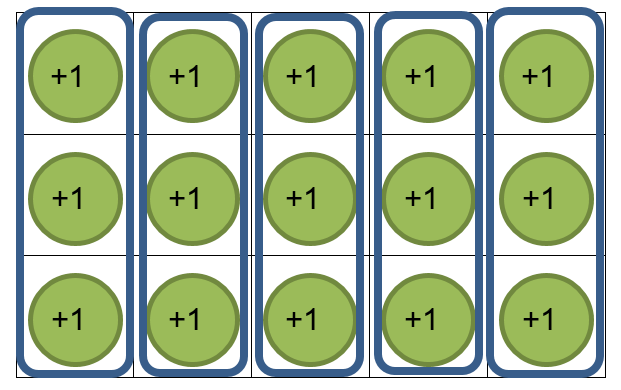 This gives us five groups.So 15 ÷ 3 = 5Method 3We can turn our division sum into a multiplication problem.15 ÷ 3 is the same as “how many groups of three do a need to make 15?”3 x ? = 153 x 5 = 15, so I need five groupsSharing with negativesConsider now, (-15) ÷ 3Using Method 1, we can think of this as taking fifteen, (-1) counters and dividing them into three groups.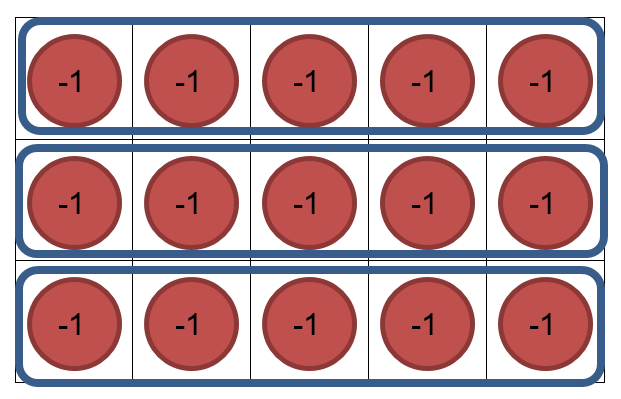 Which gives us (-5) in each group.So, (-15) ÷ 3 = (-5)What about, (-15) ÷ (-3)?It doesn’t make sense to divide into (-3) groups, but we could make groups of (-3) counters, as in Method 2.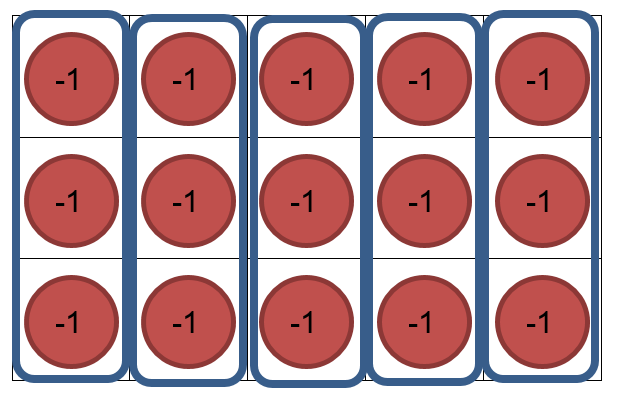 This would give us five groups of (-3) counters.So, (-15) ÷ (-3) = 5Task 1Represent these questions with counters before writing your final answer.(-12) ÷ 4(-20) ÷ 2(-16)  ÷ 4(-21)  ÷ (-7)(-18)  ÷ (-6)How could you write each of the sums above in a different way?How many sums can you find with an answer of (-2)?What do you notice? What do you wonder?Even more negativesWhat about 15 ÷ (-3)?How can we divide fifteen, +1 counters into groups of (-3)?The best way to tackle this problem is to turn it into a multiplication problem.(-3) x ? = 15When we did multiplication, we learnt that (-3) rows meant that we had to remove three rows. What do we need to remove three rows of, to leave us with fifteen +1 counters?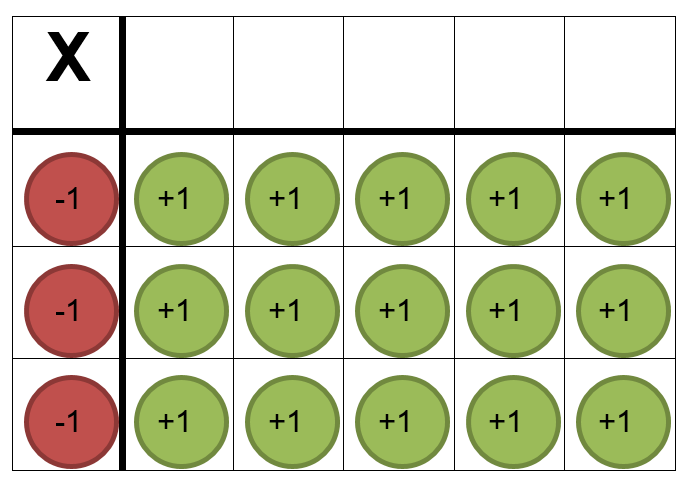 If we created fifteen zero pairs, we could then remove three rows of (-1) counters, to leave us with fifteen +1 counters.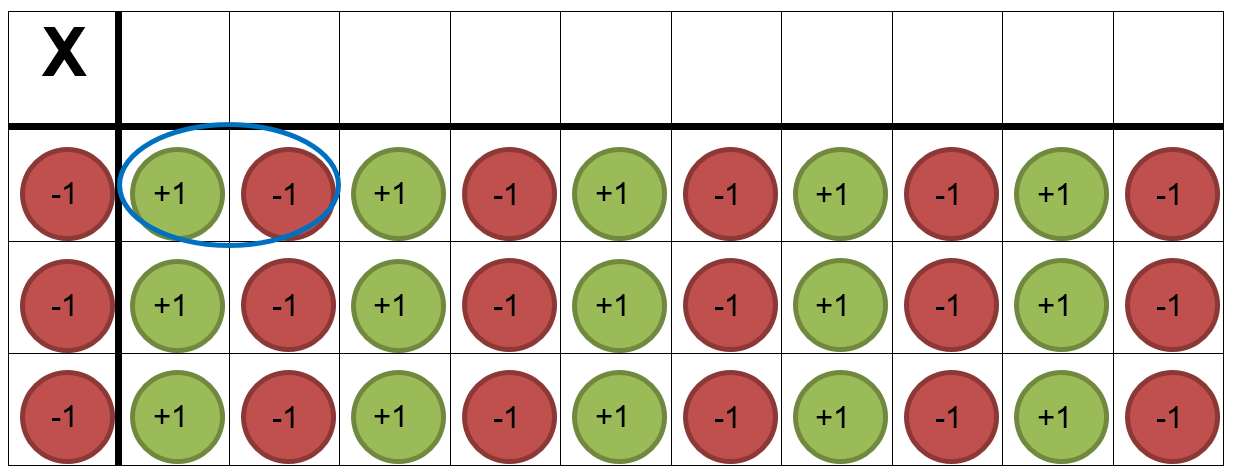 So we can remove (-5) counters out of each row, to leave us with fifteen +1 counters.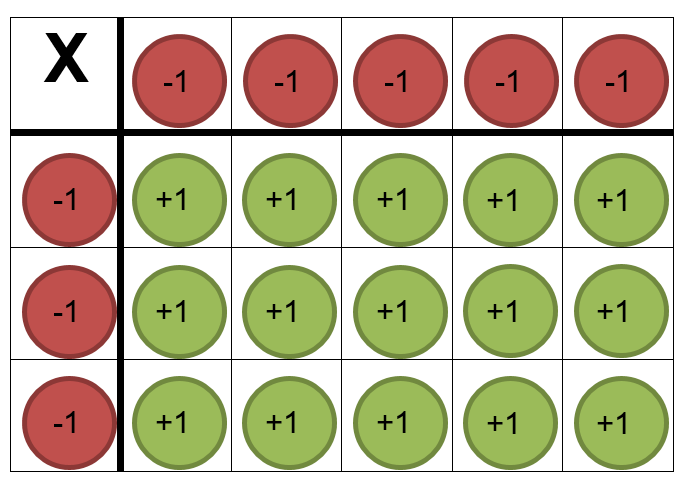 So, (-3) x (-5) = 15Or15 ÷ (-3) = (-5)Task 2Represent these questions with counters before writing your final answer.12 ÷ (-4)20 ÷ (-2)16  ÷ (-4)21  ÷ (-7)18  ÷ (-6)How could you write each of the sums above in a different way?How do your answers compare to those in Task 1?How many sums can you find now, with an answer of (-2)?What do you notice? What do you wonder?Task 3Make a summary of how to divide with negative numbers (with or without counters). It should be in your own words and can use pictures of diagrams to assist you.OutcomesMA4-4NA compares, orders and calculates with integers, applying a range of strategies to aid computation Note to teacherQuestions could be completed with online algebra tiless3-us-west-2.amazonaws.com/oervm/chipmodel/ChipModelOps.htmlsupport.mathies.ca/en/mainSpace/AlgebraTiles.phpInteractive practicethewessens.net/ClassroomApps/Models/Tiles/muldivtiles.html?topic=models&id=3